nazim Email: nazim.360962@2freemail.com I am looking forward to join a team of innovative, dynamic and motivated individuals in an organization that excels in providing career building and growth opportunities. Organization             :   Sharif Jewellers (Whole Sale Dealers) Job Title       		:   AccountantDuration   	     	:   Aug 2014 to 2016 ResponsibilitiesEntry of all Vouchers in Rekcon Gold Software.In all my previous jobs I have been responsible for my own external correspondence eith customers. Daily all reports OK & Nill.I am incharge of my own administration,contract accounts and updating computer data base.Daily Cross Tally from the sheets.I am fully compentent in using microsoft office packages such as word excel keyboard skill of a high maintenance the old and new jewellery reports Calls to the Customers for Cash Recovery.Organization             :   Standard Chartered Bank (Pakistan) Job Title       		:   Data Entry Operator Duration   	     	:   Feb 2013 to Jul 2014ResponsibilitiesAll Data Enter in MS Excel And Word Software.Check the E-Mails Receive and send mails.Operate the incoming & out going Calls.Operate the computer like as hardware and software. Additional responsibilitiesGenerate customer thank you letters.Organization 		:    Kashmir Muslim Model Girls High SchoolJob Title       		:   Accountant (Entry Level)Duration   	     	:   Jan 2012 to Feb 2013ResponsibilitiesEnter the journal entries in Journal, ledger, trail balance.Make the trail balance and balance sheet.Show the gross profit,gross loss and net profit net loss.Print out of all sheets and make sure of save files.B.B.A  (2014):							Preston Institute of Management Science & Technology.I.Com  (2010):							Board of Intermediate & Secondary Education Lahore.Matric (2008):							Board of Intermediate & Secondary Education Lahore.6 Months Diploma in HARDWARE AND COMPUTER SOFTWARE.    Al-Hafiz Computer College Lahore (Pakistan).6 Months Diploma (D.I.M) Certificate in Office Management.    Al-Hafiz Computer College Lahore (Pakistan).Internet Explorer.Installation Operating System  win 98 , win 2000 , win XP , vista , win 7.Windows partition.MS DOSMS Excel, WorldComputer HardwareName			NAZIM Date of Birth		03-03-1992Gender 		MaleMarital Status		SINGLEReading Books and News Paper.Net Surfing.English UrduPunjabiReference will be furnished if required.OBJECTIVE:PROFESSIONAL EXPERIENCE:QUALIFICATIONS:OTHER QUALIFICATIONS:COMPUTER SKILLS:PERSONAL:HOBBIES:LANGUAGES:REFERENCES: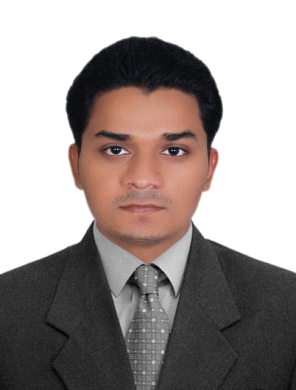 